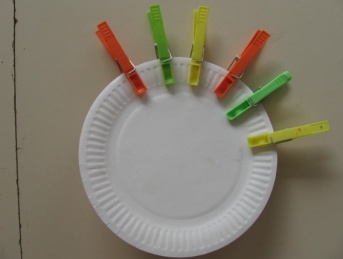 ALGORITHME AB : de type jaune, rougeALGORITHME AB : de type jaune, rougeALGORITHME AB : de type jaune, rougeALGORITHME ABB : de type rouge, bleu, bleuALGORITHME ABB : de type rouge, bleu, bleuALGORITHME ABB : de type rouge, bleu, bleuALGORITHME AABB : de type jaune, jaune, vert, vert.ALGORITHME AABB : de type jaune, jaune, vert, vert.ALGORITHME AABB : de type jaune, jaune, vert, vert.ALGORITHME ABC : de type : vert, jaune, bleuALGORITHME ABC : de type : vert, jaune, bleuALGORITHME ABC : de type : vert, jaune, bleu